Авторы: Иванова Л.И., Григорьева О.С.Осеннее развлечение во второй младшей группе «Золотая осень»Цель: создание праздничного настроения.Задачи:- формировать у детей интерес к сезонным изменениям в природе;- развивать музыкально-ритмические навыки, творческие способности;- воспитывать бережное отношение к природе;Оборудование: картинки «солнышко» и «тучка», кленовые листочки по количеству детей, музыкальные шумовые инструменты «маракасы», платок, корзина с фруктами, аудио запись песен.Действующие лица: Ведущий, Осень.Предварительная работа:1. Беседа с детьми об изменениях в природе, признаках осени.2. Рассматривание иллюстраций по теме «Осень».3. Разучивание песен, танцев к развлечению.4. Проигрывание игр к развлечению.5. Создание творческой композиции, на тему «Осень к нам пришла!».Оформление помещения:1. Декоративное украшение зала по осенней тематике.2. Расстановка стульев полукругом, украшенных листьями.Ход праздника.(группа празднично оформлена осенними картинами, предметами)Мотивация.Воспитатель: Ребята, какие вы все красивые, какие у вас разноцветныенаряды: желтые, красные, зеленые, оранжевые. Эти цвета очень любит осень. А давайте все дружно пойдем её искать.(воспитатель и дети выходят из группы искать «Осень»)(другой воспитатель надевает костюм «Осени» разбрасывает осенние листья, ставит корзину с овощами, включает осеннюю песню и ждёт ребят)(дети возвращаются и «Осень» их встречает)Основная часть.Осень: Здравствуйте, ребятишки!Вы ищите меня? А вот и я! Всех вокруг я нарядила, Деревья все позолотила.Вместе дружно в круг встаём, и с листочками танец начнём.1. Исполняется танец с листочкамиВоспитатель: Осень милая садисьС нами вместе веселисьДетки песенку споютО тебе стихи прочтут.Дети читают стихи1- й ребенок. Пожелтел зеленый сад.Листья кружатся, летят.2-й ребенок. Дождик часто мороситНам гулять он не велит.3-й ребенок. Дождик, дождик, кап, кап, кап.Мокрые дорожкиЕсли хочешь погулятьНадевай сапожки.4-й ребенок. Осень золотая, кто тебе не рад!Весело играя, встретим листопад!5-й ребенок. Дует, дует ветер, листики летят,Падают листочки под ноги ребят.6-й ребенок. Осень золотая в гости к нам идётИ свои подарки малышам несёт!Осень. Большое спасибо за красивые стихи.Ведущий: Мы на празднике все вместеСлавно время проведем.А чтоб было веселее,Песню осени споем!2. Песня «Осенняя песенка»Осень: Правильно заметили, что когда я прихожу, все деревья становятсязолотыми! Молодцы, малыши, песню спели от души!А в моей корзинке спрятались мои друзья: Солнышко и тучка.(Осень показывает изображение солнышка)Когда светит солнышкоМожно погулять,Хлопать, топать весело,В садике играть,(Показ изображение тучки)Если тучка хмуритсяИ грозит дождем,Спрячемся под зонтикомДождик переждем.3. Игра «Солнышко и дождик»(Осень под музыку поочередно поднимает - то солнышко, то тучку)Воспитатель: Молодцы, весело поиграли.А сейчас шумовой музыкальный оркестр организуют нам ребята.4. Музыкальный оркестр с маракасами.Осень: Мне очень понравилось у вас в гостях, но мне уже пора уходить.А чтобы вы запомнили, что я бываю и золотой, и урожайной, и щедрой, подарю я вам свои подарки.Нарядная, заметная.Я спешила к вам, я старалась,Все трудилась, наряжалась.И пока к вам в гости шла,Вот какой платок нашла!Он красивый, расписной,Необычный, не простой.Предлагаю вам, друзья,Поиграть с платочком я.Заключительная.5. Проводится игра «Волшебный платок»Звучит веселая музыка, дети передвигаются по залу, музыка остановилась, они присаживаются и закрывают глаза. Осень обходит детей и накрывает одного платком, приговаривая слова:Раз! Два! Три!Кто же спрятался внутри?Не зевайте, не зевайте!Поскорее отвечайте!(играя последний раз, Осень накрывает платком корзинку с яблоками, незаметно внесенную в зал).Воспитатель: Все ребята тут! Кто же спрятался?Осень: Мы платочек поднимаем.Что под ним? Сейчас узнаем!Ой! Да тут корзинка. А в корзинке.Дети. Яблоки!Звучит веселая музыка, Осень угощает, детей яблоками.Осень.Быстро время пролетело,Расставаться нам пора.Ждут меня еще заботы.До свиданья, детвора!(вручает корзину с яблоками)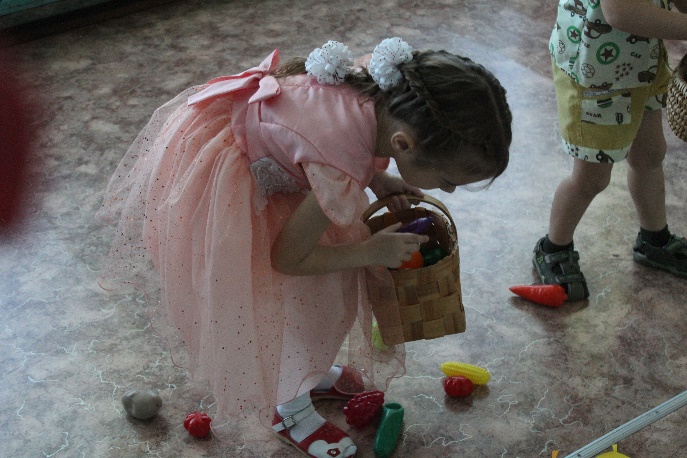 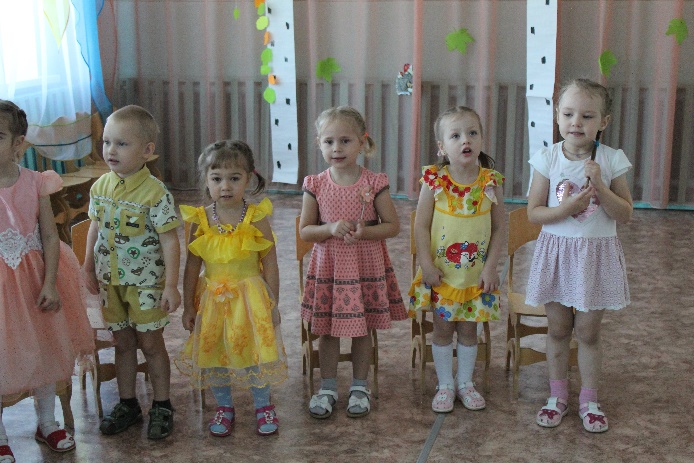 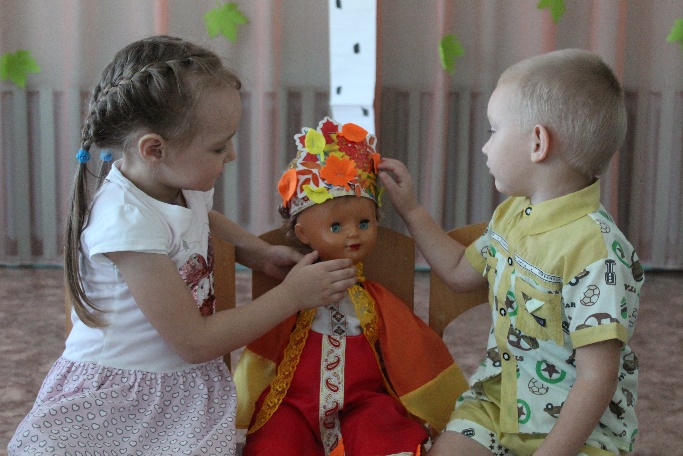 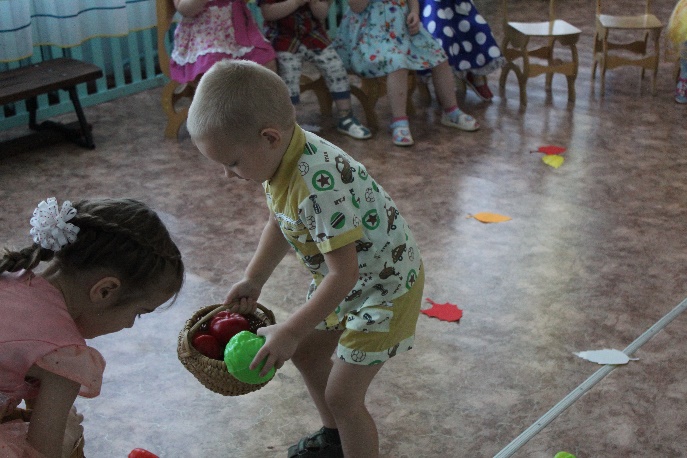 